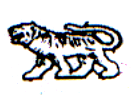 АДМИНИСТРАЦИЯ МИХАЙЛОВСКОГО МУНИЦИПАЛЬНОГО  
РАЙОНА ПРИМОРСКОГО КРАЯПОСТАНОВЛЕНИЕ  _______________                                   с. Михайловка                                          № __________О внесении изменений в постановление администрации Михайловского муниципального района Приморского края от 03.04.2014 года № 366-па « О создании единой комиссии по осуществлению закупок для обеспечения муниципальных нужд Михайловского муниципального района»Внести изменения в постановление администрации Михайловского муниципального района Приморского края от 03.04.2014 года № 366-па « О создании единой комиссии по осуществлению закупок для обеспечения муниципальных нужд Михайловского муниципального района» следующего содержания:1. Приложение № 1 к постановлению администрации Михайловского муниципального района Приморского края от 03.04.2014 года № 366-па читать в следующей редакции: 	2. Муниципальному казенному учреждению «Управление по организационно-техническому обеспечению деятельности администрации Михайловского муниципального района» (Шевченко) разместить настоящее постановление на официальном сайте администрации Михайловского муниципального района.3. Настоящее постановление вступает в силу с момента его официального опубликования и распространяется на правоотношения возникшие с 01.01.2014 года.4. Контроль за исполнением данного постановления возложить на заместителя главы администрации муниципального района А.Ф.Татаринова.Глава Михайловского муниципального района –Глава администрации района                                                         А.И. ЧеботковЗаместитель  главы администрации Михайловского муниципального районаНачальник управления экономики администрации Михайловского муниципального района- председатель комиссии -заместитель председателя комиссииГлавный специалист 1 разряда  по организации и размещению заказов на поставку товаров, услуг и закупок для муниципальных нужд  отдела экономики управления экономики  администрации Михайловского муниципального районаНачальник управления учета и отчетности администрации Михайловского муниципального районаНачальник отдела архитектуры и градостроительства  администрации Михайловского муниципального районаНачальник бюджетного отдела управления финансов администрации Михайловского муниципального районаНачальник отдела экономики управления экономики администрации Михайловского муниципального районаНачальник управления по вопросам градостроительства, имущественных и земельных отношений администрации Михайловского муниципального районаГлавный специалист 1 разряда, юрист управления правового обеспечения администрации Михайловского муниципального района- секретарь комиссии- член комиссии - член комиссии - член комиссии - член комиссии -член комиссии-член комиссии